Summer 2018					Vol. 13			            Week of August 27, 2018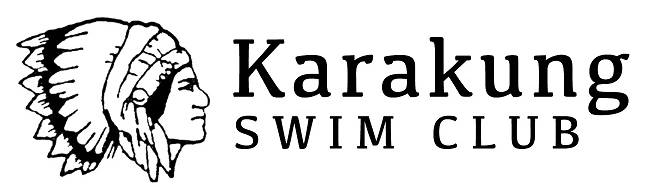 Weekly NewsPool Hours –Monday through Saturday — 11:00am to 8:00pmSunday — 12:00 noon to 8:00pmThe 2018 season is winding down.  Where did the summer go?  The last day of the season is Labor Day, Monday September 3rd.  Don’t forget to take your chairs!Interested in becoming a Board member? If you are interested, and have been a member in good standing for at least 1 full year, please                    fill out a candidate nomination form and submit it to a current Board member, or scan and email to president@karakung.com.  The candidate information form may be found at—https://www.teamunify.com/recdsdlksc/__doc__/Karakung%20nonimation%20form.pdfThis is a volunteer position and requires a 3-year commitment to the pool. We need you!Swim Team and Dive Team newsThanks for a great season!  Swimmers and divers can pick up awards from Awards night, Championships and Mini- Meet!  Lost Something?  The lost-and-found bin is in a room behind the diving board.  Please see the Manager on duty for assistance.KSC Morning Masters/Adult Swim Program – Mondays 5:30am-6:30am, Wednesdays and Fridays 6:00am-7:00am.  Cost is $5 for members, $7 for non-members.  Participants must the sign waiver at — https://www.teamunify.com/SubTabGeneric.jsp?team=recdsdlksc&_stabid_=168022Group Swim lessons – SIGN UP NOW by clicking on the following link:  https://www.signupgenius.com/go/508094DA9A92EABFD0-karakung The KSC Pro Shop is open—KSC towels, bathing caps, head bands are available from the desk attendants.See you at the pool!